Hornshurst wood - RotherfieldEridge Ln, Rotherfield, Crowborough nearest postcode TN63JUCar park TQ555308 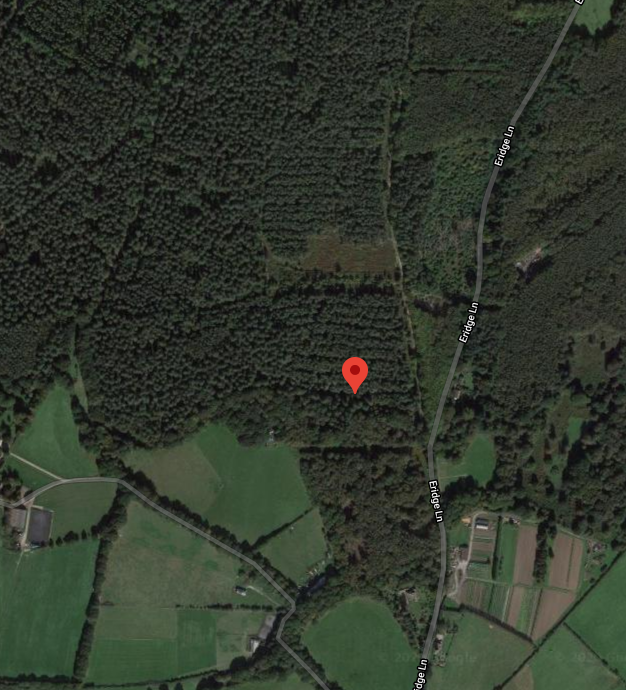 